Приложение 4РобоФишки (младшая группа) Условия состязания Робот за минимальное время должен расставить фишки на заданные метки. Игровое поле 1. Размер игрового поля − 1200х1200 мм.2. Поле представляет белую ровную поверхность. 3. Зона СТАРТ размером 200х200 мм. 4. Метка − цветной круг (диаметр 40 мм), вокруг которого нарисована окружность (диаметр 100 мм). 5. Фишка − деталь цилиндрической формы (размер: диаметр − 30±2 мм, высота − 20±2 мм), например, ступица из конструктора Lego с номером 4297210 (LEGO Wheel 30.4mm D. x 20 mm with No Pin Holes and Reinforced Rim, Wheel). Количество фишек, используемых на поле 5. На поле все фишки размещаются в специальных зонах, отмеченных серым цветом. 6. Количество точек, их расположение и порядок расстановки фишек (порядок цветных меток) объявляется в день соревнований Главным судьей до начала сборки, но не менее, чем за 2 часа до начала заездов.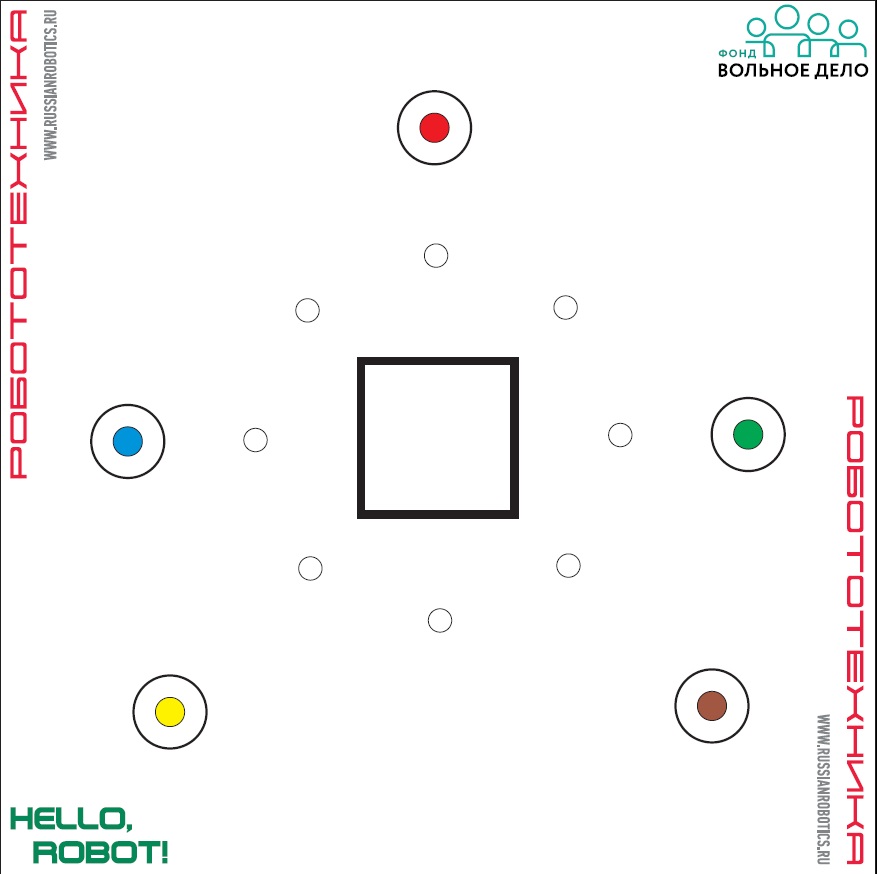 Робот 1. Максимальный размер робота 200х200х200 мм. Во время попытки робот не может превышать максимально допустимые размеры. 2. Робот должен быть автономным. 3. Сборка робота осуществляется в день соревнований. До начала времени сборки робота все части робота должны находиться в начальном состоянии (все детали отдельно). При сборке робота запрещено использовать инструкции, как в письменном виде, так и в виде иллюстраций.4. Количество используемых моторов – не более 2. 5. В конструкции робота запрещено использовать датчики, за исключением датчика поворота мотора, встроенного в сервопривод. Пользоваться датчиками запрещено в том числе и в процессе отладки робота, а также запрещено использование любых электронных приспособлений для позиционирования.Правила проведения состязаний 1. Количество попыток определяет главный судья соревнований в день заездов. 2. Перед начало попытки робот ставится так, чтобы проекция робота находилась в зоне СТАРТ. Направление участник определяет самостоятельно. 3. Движение роботов начинается после команды судьи и нажатия оператором кнопки RUN. 4. После начала попытки робот должен по очереди (по одной) разместить все фишки на заданных метках и в заданном порядке. 5. Фишка считается размещенной на метке, если ее проекция находится в заданной окружности (диаметром 100 мм) и не касается черной линии, которой она нарисована. 6. Окончание попытки фиксируется либо в момент полной остановки робота, либо по истечении 90 секунд, либо при выходе робота за границы поля. Досрочная остановка попытки участником – запрещена. При выходе робота за границы поля в зачет принимается результат по баллам и фиксирование времени в 90 секунд. Подсчет баллов Существуют баллы за задания, а также штрафные баллы, которые в сумме дают итоговые баллы.      Баллы за задания      ● 20 баллов − за каждую фишку, размещенную на метке в правильном          порядке и, при этом фишка находится в черном круге (диаметром 40            мм);      ● 10 баллов − за каждую фишку, размещенную на метке в правильном           порядке и, при этом фишка находится в окружности (диаметром                   100 мм);      ● 0 баллов − за каждую фишку, размещенную на метку в                                  неправильном порядке.     Штрафные баллы      ● 5 баллов − если в процессе попытки робот не сдвинул с места ни                  одной фишки. Определение победителя 1. В зачет принимаются суммарные результаты попыток: сумма баллов и сумма времени. 2. Победителем будет объявлена команда, получившая наибольшее количество очков. 3. Если таких команд несколько, то победителем объявляется команда, потратившая на выполнение заданий наименьшее время.